Приложениек рабочей программе дисциплины«Исследование операций»МИНИСТЕРСТВО НАУКИ И ВЫСШЕГО ОБРАЗОВАНИЯ РОССИЙСКОЙ ФЕДЕРАЦИИВЛАДИВОСТОКСКИЙ ГОСУДАРСТВЕННЫЙ УНИВЕРСИТЕТ ЭКОНОМИКИ И СЕРВИСАКАФЕДРА МАТЕМАТИКИ И МОДЕЛИРОВАНИЯФонд оценочных средств для проведения текущего контроля и промежуточной аттестации по дисциплине (модулю)ИССЛЕДОВАНИЕ ОПЕРАЦИЙНаправление и профиль подготовки:09.03.03 Прикладная информатика. Информатизация бизнес-процессовФорма обучения:очнаяВладивосток 2019г.Фонд оценочных средств для проведения промежуточной аттестации обучающихся по дисциплине «Исследование операций» разработан в соответствии с требованиями ФГОС ВО по направлению подготовки 09.03.03 «Прикладная информатика. Информатизация бизнес-процессов» и Порядком организации и осуществления образовательной деятельности по образовательным программам высшего образования – программам бакалавриата, программам специалитета, программам магистратуры (утв. приказом Минобрнауки России от 5 апреля 2017г. №301).Составитель: Первухин Михаил Александрович, канд. физ.-мат. наук, Mihail.Pervuhin@vvsu.ruУтверждена на заседании кафедры математики и моделирования от 13.05.2019 г., протокол № 12Заведующий кафедрой (разработчика) _____________________   ____ Мазелис Л.С.____«____»_______________20__г.Заведующий кафедрой (выпускающей) _____________________   ____ Мазелис Л.С.___«____»_______________20__г.1 Перечень формируемых компетенцийТаблица 1 – Перечень компетенций с указанием этапов их формирования в процессе освоения образовательной программеКомпетенция считается сформированной на этапе 8 в случае, если полученные результаты обучения по дисциплине оценены положительно (диапазон критериев оценивания результатов обучения «зачтено», «удовлетворительно», «хорошо», «отлично»). В случае отсутствия положительной оценки компетенция на данном этапе считается несформированной.2 Описание критериев оценивания планируемых результатов обучения ОПК-2	способность анализировать социально-экономические задачи и процессы с применением методов системного анализа и математического моделирования3 Перечень оценочных средствОПК-2- способность анализировать социально-экономические задачи и процессы с применением методов системного анализа и математического моделирования4 Описание процедуры оцениванияКачество сформированности компетенций на данном этапе оценивается по результатам текущих и промежуточной аттестаций количественной оценкой, выраженной в баллах, максимальная сумма баллов по дисциплине равна 100 баллам.Таблица 4.1 – Распределение баллов по видам учебной деятельностиПромежуточная аттестация по дисциплине «Исследование операций» включает в себя выполнение итогового теста.Объем и качество освоения обучающимися дисциплины, уровень сформированности дисциплинарных компетенций оцениваются по результатам текущих и промежуточной аттестаций количественной оценкой, выраженной в баллах, максимальная сумма баллов по дисциплине равна 100 баллам.Сумма баллов, набранных студентом по дисциплине, переводится в оценку в соответствии с таблицей.5 КОМПЛЕКС ОЦЕНОЧНЫХ СРЕДСТВ5.1 ОпросВопросы по темамК теме 1:1. Сформулируйте в общем виде задачу математического программирования.2. Какие задачи относят к линейному программированию?3. Что выражает целевая функция?4. Из чего состоит математическая модель задачи ЛП?5. Типы задач линейного программирования: общая, стандартная, каноническая.К теме 2:1. Какие задачи ЛП можно решать графическим методом?2. Что такое угловая точка выпуклого множества?3. Что такое линия уровня?4. Сформулируйте алгоритм графического метода решения задачи ЛП.5. Сколько решений может быть у задачи ЛП?К темам 3-4:1. Какие задачи ЛП можно решать симплекс-методом?2. В чем разница между базисными и свободными переменными?3. Что такое допустимое решение?4. В чем разница между дополнительными и искусственными переменными?5. Сформулируйте алгоритм метода искусственного базиса.6. Сформулируйте алгоритм симплексного метода с естественным базисом.7. геометрическая интерпретация симплексного метода.К теме 5:1. Открытая и закрытая модели транспортной задачи.2. Чему должно равняться число заполненных клеток в опорном плане транспортной задачи?3. Как вычисляются потенциалы?4. Построение опорного плана методом «северо-западного» угла.5. Как вычисляются оценки?6. Критерий оптимальности планаК теме 6:1. При каких условиях общая задача математического программирования является задачейнелинейного программирования?2. Как определяются множители Лагранжа?3. Сформулируйте алгоритм метода множителей Лагранжа4. Геометрическая интерпретация задачи нелинейного программирования.5. Теорема Куна – Таккера.Шкала оценки (для каждого опроса):5.2. Контрольные работы.Контрольная работа №1Решить задачу ЛП с помощью надстройки Поиск решений MS ExcelКритерии оценкиКонтрольная работа №2Двум погрузчикам разной мощности за 24 часа нужно погрузить на первой площадке 230 т, на второй – 68 т. Первый погрузчик на 1-ой площадке может погрузить 10 т в час, на 2-ой – 12 т. Второй погрузчик на каждой площадке может погрузить по 13 т в час. Стоимость работ, связанных с погрузкой 1 т первым погрузчиком на первой площадке 8 руб., на второй – 7 руб., вторым погрузчиком на первой площадке – 12 руб., на второй – 13руб. Нужно найти, какой объем работ должен выполнить каждый погрузчик на каждой площадке, чтобы стоимость всех работ по погрузке была минимальной. Составить математическую модель задачи и решить задачу с помощью надстройки Поиск решения MS Excel.Критерии оценкиКонтрольная работа №3Фирма должна отправить некоторое количество кроватей с трёх складов в пять магазинов. На складах имеется соответственно 15, 25 и 20 кроватей, а для пяти магазинов требуется соответственно 20, 12, 5, 8 и 15 кроватей. Стоимость перевозки одной кровати со склада в магазин приведены в таблице.Как следует спланировать перевозку, чтобы её стоимость была минимальной?Критерии оценкиКонтрольная работа №4Найти минимум функции  при ограничениях Критерии оценки5.3. Индивидуальные домашние заданияИндивидуальное домашнее задание №1Составить задачу ЛП с четырьмя ограничениями так, чтобы область допустимых решений была выпуклым многоугольником, а целевая функция достигала максимума в некоторой точке и минимума в некоторой точке (точки должны быть разными). Составьте задачу так, чтобы область допустимых решений содержала точку (0;0).Составить задачу ЛП с тремя ограничениями так, чтобы область допустимых решений была выпуклой областью, а целевая функция достигала минимума в любой точке некоторого отрезка и стремилась к + ∞ для задачи максимизации. Составьте задачу так, чтобы область допустимых решений не содержала точку (0;0).Составить задачу ЛП с четырьмя ограничениями так, чтобы область допустимых решений была пустым множеством. Критерии оценкиИндивидуальное домашнее задание №2Решить задачу 1 из ИДЗ №1 табличным симплекс-методом в MS Excel.Критерии оценкиИндивидуальное домашнее задание №3Решить задачи 2,3 из ИДЗ №1 табличным симплекс-методом в MS Excel.Критерии оценки5.4 Итоговый тест1. Сколько переменных будет содержать математическая модель задачи? Двум погрузчикам разной мощности за 24 часа нужно погрузить на первой площадке 230 т, на второй – 68 т. Первый погрузчик на 1-ой площадке может погрузить 10 т в час, на 2-ой – 12 т. Второй погрузчик на каждой площадке может погрузить по 13 т в час. Стоимость работ, связанных с погрузкой 1 т первым погрузчиком на первой площадке 8 руб., на второй – 7 руб., вторым погрузчиком на первой площадке – 12 руб., на второй – 13руб. Нужно найти, какой объем работ должен выполнить каждый погрузчик на каждой площадке, чтобы стоимость всех работ по погрузке была минимальной.а) 2,б) 3,в) 4,г) ни один из вариантов.2. К какой форме записи модели задачи ЛП можно отнести следующую модель задачи.а) общая,б) стандартная,в) каноническая,г) ни один из вариантов.3. К какой форме записи модели задачи ЛП можно отнести следующую модель задачи.а) общая,б) стандартная,в) каноническая,г) ни один из вариантов.4. Сколько переменных потребуется ввести для приведения данной модели к каноническому виду.а) 0,б) 1,в) 2,г) 3,д) 4.5. Какая область рисунка соответствует множеству решений неравенства 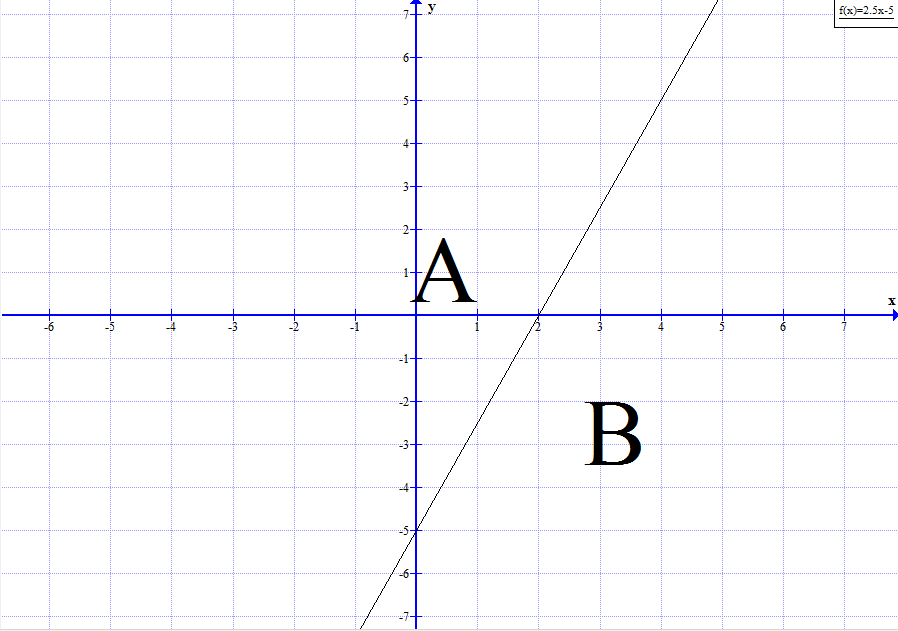 а) А,б) В,в) А и В вместе,г) ни один из вариантов.6. Что показывает градиент функции:а) направление наискорейшего роста значений функции,б) направление наискорейшего уменьшения значений функции,в) А и В вместе,г) ни один из вариантов.7. Какая из областей соответствует множеству решений системы неравенств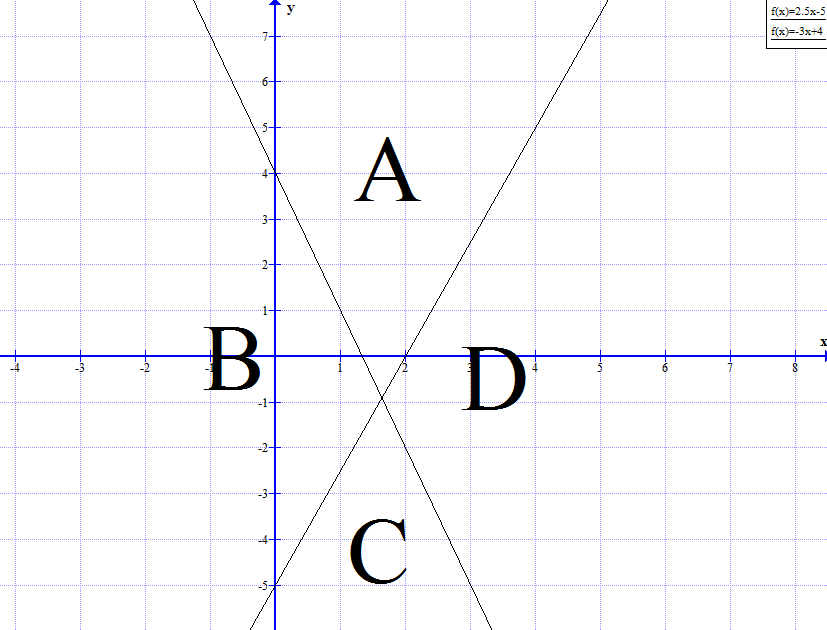 а) А,б) В,в) C,г) D.8. Если в транспортной задаче запасы поставщиков равны потребностям покупателей, то модель такой задачи называется:а) закрытой,б) открытой,в) подходящей,г) простой.9. Какая из точек лежит на прямой 3x-5y=15?а) (0;2),б) (1;4),в) (2;-4),г) (5;0).10. Заполните первую симплекс-таблицу для задачи: 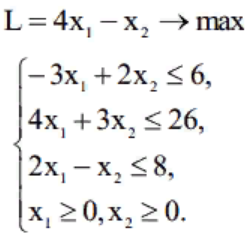 Критерии оценки для каждого вопросаСоставитель __________________________________________ М.А. Первухин                                                                          (подпись)                «____»__________________20     г.№п/пКод компетенцииФормулировка компетенцииНомерэтапа(1–8)**1ОПК-2способность анализировать социально-экономические задачи и процессы с применением методов системного анализа и математического моделированияПланируемые результаты обучения(показатели достижения заданного уровня освоения компетенций)Критерии оценивания результатов обученияКритерии оценивания результатов обученияКритерии оценивания результатов обученияКритерии оценивания результатов обученияКритерии оценивания результатов обученияПланируемые результаты обучения(показатели достижения заданного уровня освоения компетенций)12345Знает:основные понятия дисциплины исследование операцийОтсутствие знания Фрагментарное знание основных понятий дисциплины исследование операцийНеполное знание основных понятий дисциплины исследование операцийВ целом сформировавшееся знание основных понятий дисциплины исследование операцийСформировавшееся систематическое знание основных понятий дисциплины исследование операцийУмеет:строить математические модели различных практических задач и проводить анализ этих моделейОтсутствие умения Фрагментарное умение строить математические модели различных практических задач и проводить анализ этих моделейНеполное умение строить математические модели различных практических задач и проводить анализ этих моделейВ целом сформировавшееся умение строить математические модели различных практических задач и проводить анализ этих моделейСформировавшееся систематическое умение строить математические модели различных практических задач и проводить анализ этих моделейВладеет:навыками решения   оптимизационных задач с ограничениямиОтсутствие владения Фрагментарное владение навыками решения оптимизационных задач с ограничениямиНеполное владение навыками решения оптимизационных задач с ограничениямиВ целом сформировавшееся владение навыками решения оптимизационных задач с ограничениямиСформировавшееся систематическое владение навыками решения оптимизационных задач с ограничениямиШкала оценивания(соотношение с традиционными формами аттестации)неудовлетворительнонеудовлетворительноудовлетворительнохорошоотличноКонтролируемые планируемые результаты обученияКонтролируемые планируемые результаты обученияКонтролируемые темы дисциплиныНаименование оценочного средства и представление его в ФОСНаименование оценочного средства и представление его в ФОСКонтролируемые планируемые результаты обученияКонтролируемые планируемые результаты обученияКонтролируемые темы дисциплинытекущий контрольпромежуточная аттестацияЗнания: - основных понятий дисциплины исследование операций;Темы 1-6ОпросИтоговый тестУмения:- строить математические модели различных практических задач и проводить анализ этих моделей;Темы 1-6Индивидуальные 
домашние задания №1, 2Итоговый тестНавыки:- решения оптимизационных задач с ограничениями.Тема 1-6Контрольные работы №1,3 Итоговый тестВид учебной деятельностиОценочное средствоОценочное средствоОценочное средствоОценочное средствоОценочное средствоОценочное средствоОценочное средствоОценочное средствоОценочное средствоВид учебной деятельностиОпросКонтрольная работа 1Контрольная работа 2Контрольная работа 3Контрольная работа 4ИДЗ 1ИДЗ 2ИДЗ 3ТестИтогоЛекции55Практическиезанятия51010101045Самостоятельная работа10101030Промежуточная аттестация2020Итого101010101010101020100Сумма балловпо дисциплинеОценка по промежуточной аттестацииХарактеристика уровня освоения дисциплиныот 91 до 100«зачтено» / «отлично»Студент демонстрирует сформированность дисциплинарных компетенций на итоговом уровне, обнаруживает всестороннее, систематическое и глубокое знание учебного материала, усвоил основную литературу и знаком с дополнительной литературой, рекомендованной программой, умеет свободно выполнять практические задания, предусмотренные программой, свободно оперирует приобретенными знаниями, умениями, применяет их в ситуациях повышенной сложности.от 76 до 90«зачтено» / «хорошо»Студент демонстрирует сформированность дисциплинарных компетенций на среднем уровне: основные знания, умения освоены, но допускаются незначительные ошибки, неточности, затруднения при аналитических операциях, переносе знаний и умений на новые, нестандартные ситуации. от 61 до 75«зачтено» / «удовлетворительно»Студент демонстрирует сформированность дисциплинарных компетенций на базовом уровне: в ходе контрольных мероприятий допускаются значительные ошибки, проявляется отсутствие отдельных знаний, умений, навыков по некоторым дисциплинарным компетенциям, студент испытывает значительные затруднения при оперировании знаниями и умениями при их переносе на новые ситуации.от 41 до 60«не зачтено» / «неудовлетворительно»Студент демонстрирует сформированность дисциплинарных компетенций на уровне ниже базового, проявляется недостаточность знаний, умений, навыков.от 0 до 40«не зачтено» / «неудовлетворительно»Дисциплинарные компетенции не формированы. Проявляется полное или практически полное отсутствие знаний, умений, навыков.БаллыОписание1выставляется студенту, если он правильно ответил на поставленный вопрос0выставляется студенту, если он неправильно ответил на поставленный вопрос№БаллыОписание510Задание выполнено полностью и правильно48-9Задание выполнено полностью, но решение содержит несущественные ошибки35-7Задание выполнено не полностью или содержит существенные ошибки 21-4Задание выполнено частично и содержит существенные ошибки10Задание не выполнено№БаллыОписание510Задание выполнено полностью и правильно48-9Задание выполнено полностью, но решение содержит несущественные ошибки35-7Задание выполнено не полностью или содержит существенные ошибки 21-4Задание выполнено частично и содержит существенные ошибки10Задание не выполненоСкладыМагазиныМагазиныМагазиныМагазиныМагазиныСкладыB1B2B3B4B5A110342A251233A348143№БаллыОписание510Задание выполнено полностью и правильно48-9Задание выполнено полностью, но решение содержит несущественные ошибки35-7Задание выполнено не полностью или содержит существенные ошибки 21-4Задание выполнено частично и содержит существенные ошибки10Задание не выполнено№БаллыОписание510Задание выполнено полностью и правильно48-9Задание выполнено полностью, но решение содержит несущественные ошибки35-7Задание выполнено не полностью или содержит существенные ошибки 21-4Задание выполнено частично и содержит существенные ошибки10Задание не выполнено№БаллыОписание510Задание выполнено полностью и правильно48-9Задание выполнено полностью, но решение содержит несущественные ошибки35-7Задание выполнено не полностью или содержит существенные ошибки 21-4Задание выполнено частично и содержит существенные ошибки10Задание не выполнено№БаллыОписание510Задание выполнено полностью и правильно48-9Задание выполнено полностью, но решение содержит несущественные ошибки35-7Задание выполнено не полностью или содержит существенные ошибки 21-4Задание выполнено частично и содержит существенные ошибки10Задание не выполнено№БаллыОписание510Задание выполнено полностью и правильно48-9Задание выполнено полностью, но решение содержит несущественные ошибки35-7Задание выполнено не полностью или содержит существенные ошибки 21-4Задание выполнено частично и содержит существенные ошибки10Задание не выполненоБазисСбP0_________________________БазисСбP0P1P2P_P_P_P____________________________________P____________________________________P__________________________________________________________________№БаллыОписание22Задание выполнено полностью и правильно10Задание не выполнено или выполнено с ошибками